ZAPISNIK O OTVARANJU PONUDA 1. PODACI O NARUČITELJUNaziv i sjedište:Odgovorna osoba Naručitelja:Predmet nabave:Vrsta postupka nabave:Evidencijski broj nabave:Datum i vrijeme početka otvaranja ponude:Datum i vrijeme završetka otvaranja ponuda:2. OVLAŠTENI PREDSTAVNICI NARUČITELJA – prisutni na otvaranju: Ime i prezime Ime i prezime Ime i prezime3. UPISNIK PONUDA – prema redoslijedu zaprimanja 4. PRIMJEDBE OVLAŠTENIH PREDSTAVNIKA NARUČITELJA:5. POTPIS OVLAŠTENIH PREDSTAVNIKA NARUČITELJA:Ime i prezime                                                                                 ___________________________Ime i prezime                                                                                   __________________________Ime i prezime                                                                                  __________________________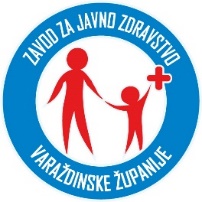 ZAVOD ZA JAVNO ZDRAVSTVO                                                                                               VARAŽDINSKE ŽUPANIJERedbrojNaziv, adresa, sjedište i MB/OIB ponuditeljaIzmjena/dopunaNeotvorena ponudada/neProcijenjena vrijednost predmeta/grupeCijena ponude (bez PDV-a)Cijena ponude (sa PDV-om)1.2.3.